Практическая работа 3.6Задание:Среди уравнений выберите уравнения, являющиеся иррациональными и решите их:1) х4-5х2+4=0;2) (10х+6)1/2=1;3) (х-1)3=8;4) (х-6)2=-24;5) 2х+7=1-2х;6) х2+х-110=0        7) 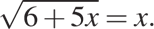 Сформулируйте алгоритм решения уравнения. Укажите, какие тождественные преобразования и какие свойства квадратных корней используются при решении уравнений?Спрогнозируйте возможные ошибки учащихся при решении уравнения и обоснуйте возможные затруднения обучающихся.Что на ваш взгляд необходимо предпринять во избежание данных ошибок? Какие корректирующие действия возможно предпринять при наличии ошибок?Требование: четкость и ясность изложения. Объем не более 4500 знаков.